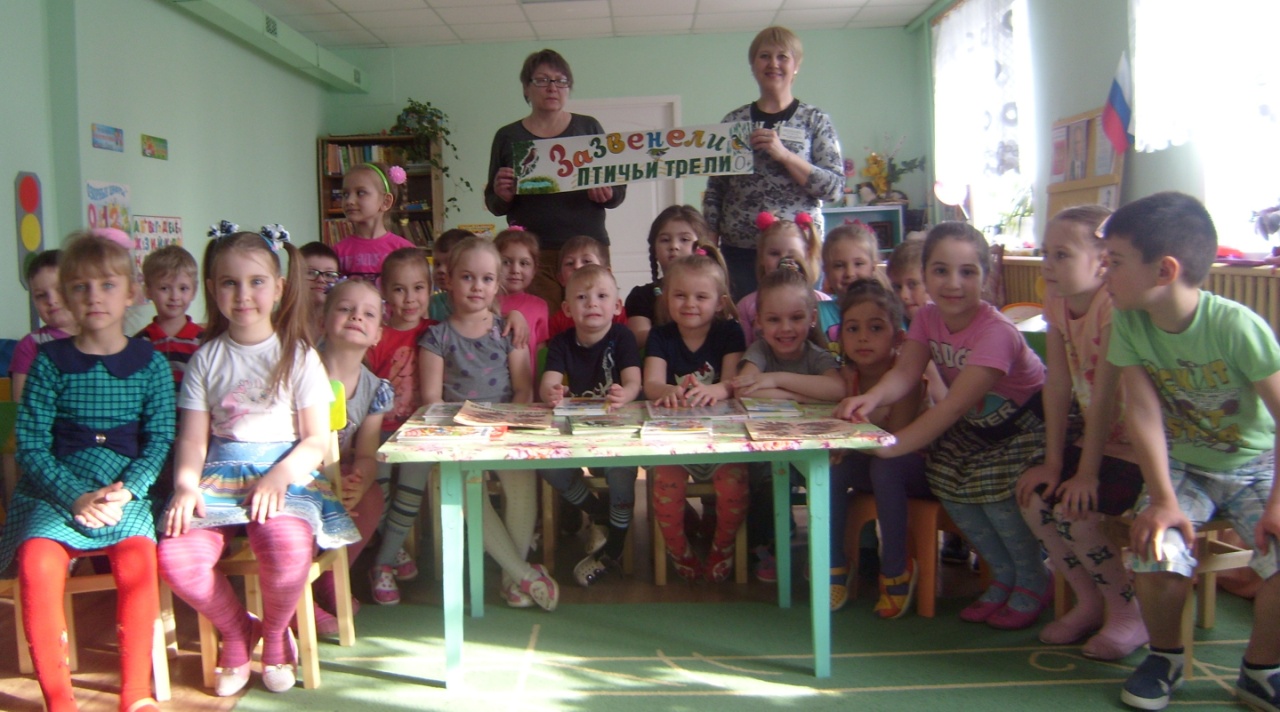 7 апреля работники Центральной детской библиотеки вместе с воспитанниками детского сада № 1 «Солнышко» в третий раз Весну зазывали, участвуя в межрегиональной эколого-поэтической акции «Зазвенели птичьи трели», инициатором которой явилась Калужская  областная  детская  библиотека. Акция направлена на продвижение поэтического творчества,  популяризацию знаний о наших пернатых друзьях, формирование представлений о мире птиц, проблемах  их охраны;  на нравственное воспитание читателей; ориентацию детей на разумную экологическую деятельность. 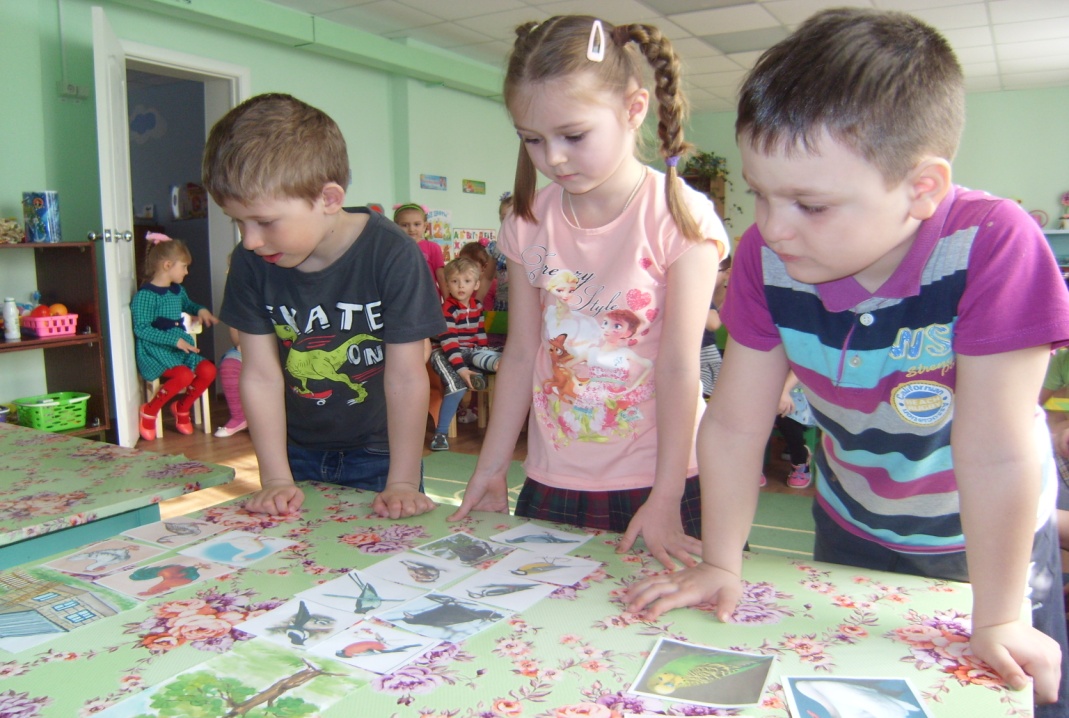 В этот день звучали душевные, весенние, тёплые и радостные поэтические строки. Своей мелодичностью коснулись они душ наших юных читателей, отозвались в их сердцах,  разбудили чувство восторга перед природой, побуждая к сочувствию и сопереживанию.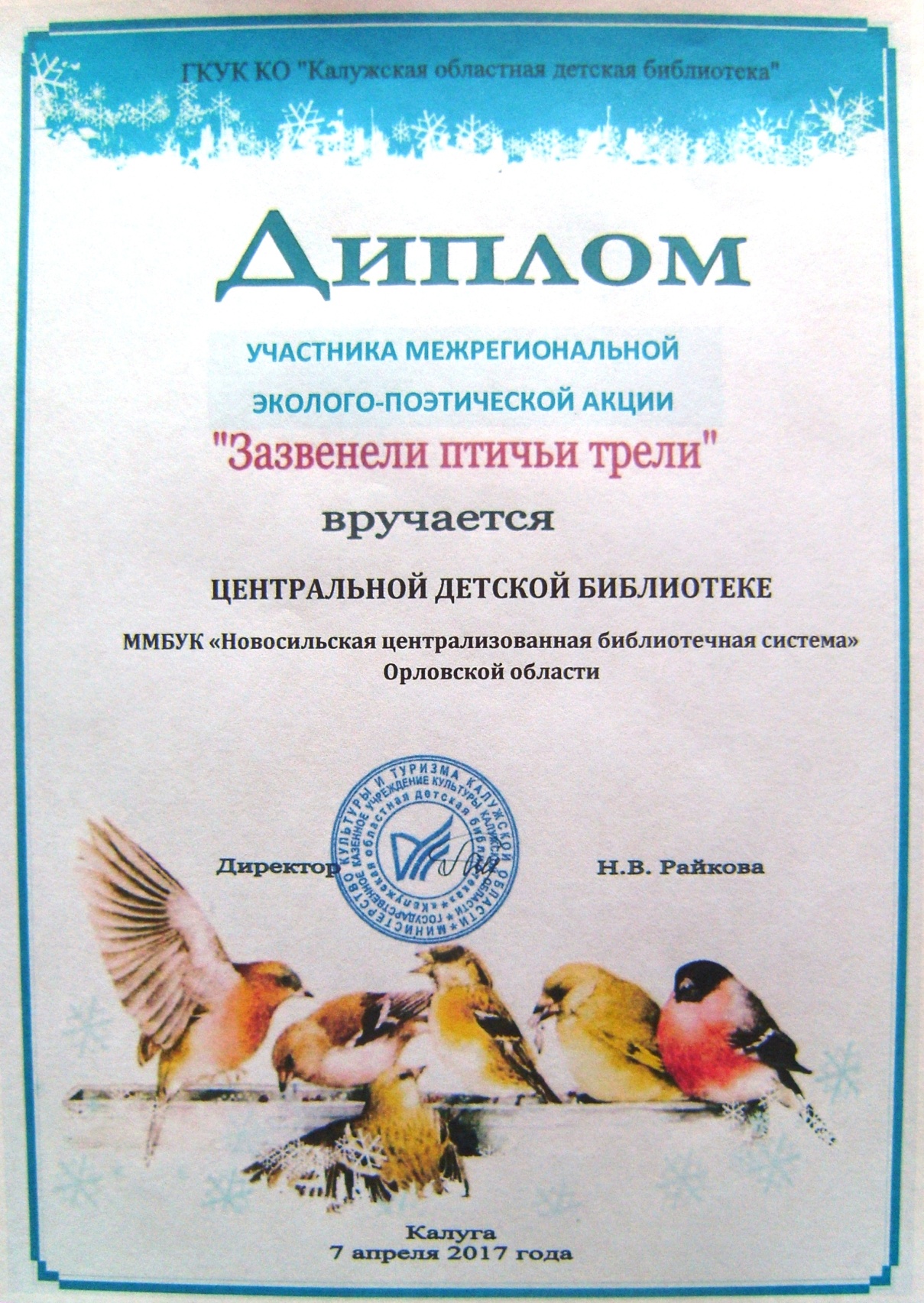 